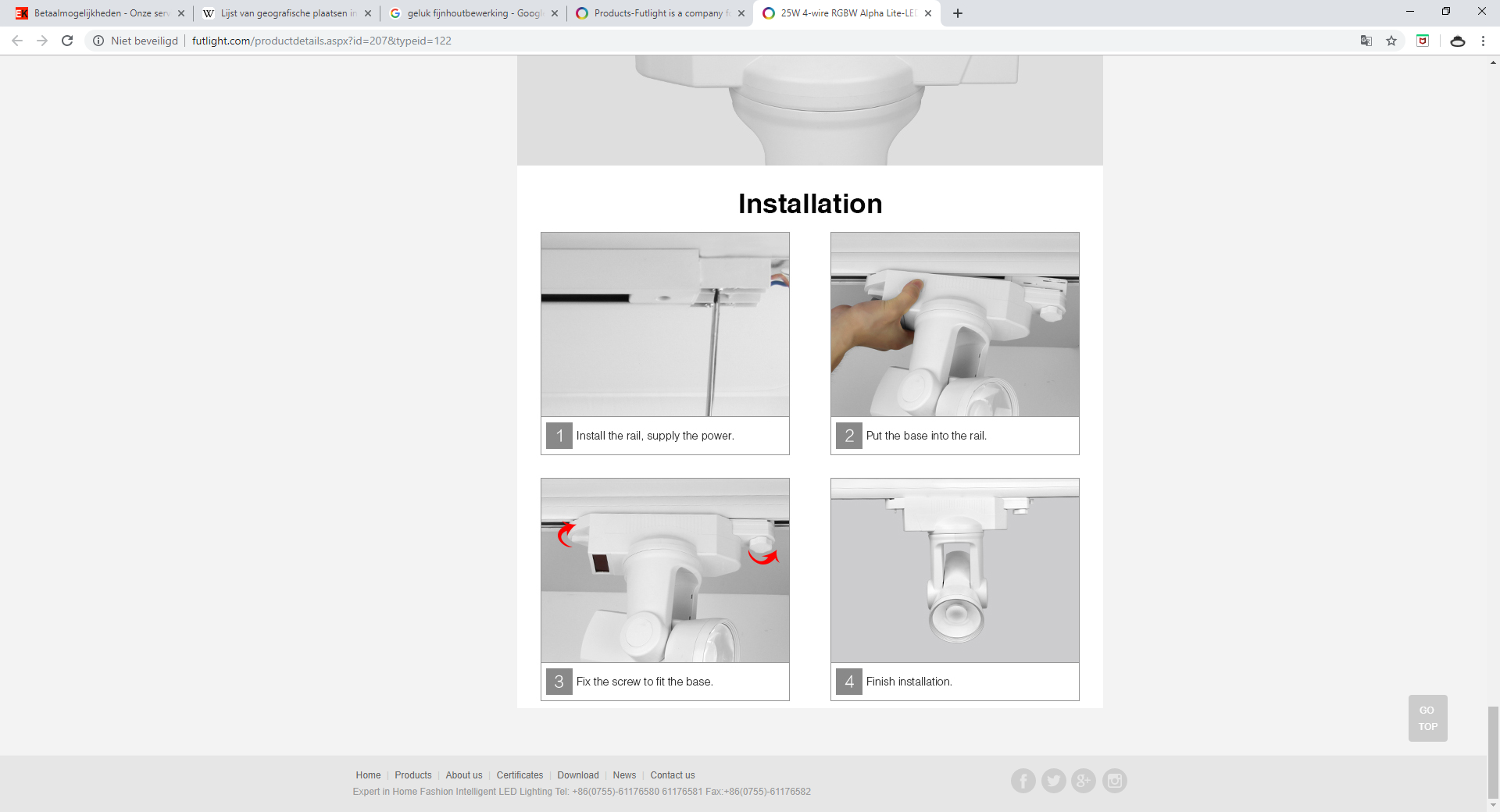 OmschrijvingWaardeArtikelkodeLT-04-25WAfmeting in mm94*185Gatmaat-Verbruik LED25 wattVervangt halogeen250 wattLichtstroom lumen ca2443 lmLichtopbrengst in lumen ca2125 lmBranduren> 35.000 uurPower factor> 0,95Operating VoltageAC100-240VFrequency50/60 HzType LEDCREE COBStralingshoek30oLichtkleur3000K – 4000K -- 5000KUGR waarde<19IP waardeIP20IK waardeIK05CoverTransparant (T)ToepassingShowroom, winkel etc.Productgarantie3 jaarCertificatenCE, ROHSOpties--